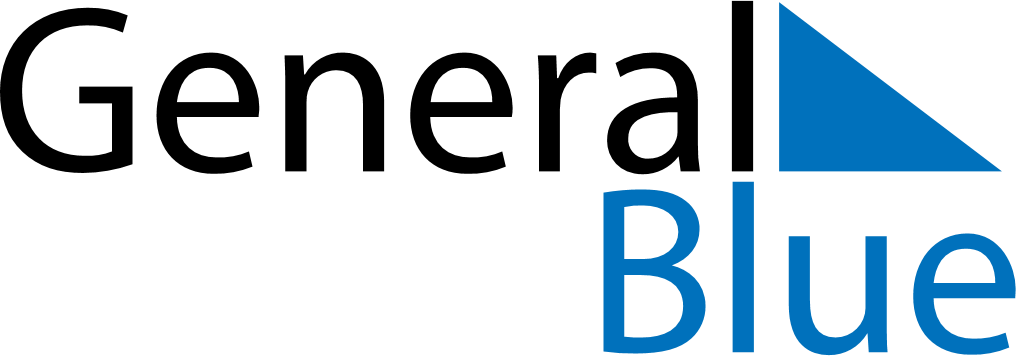 May 1951May 1951May 1951May 1951May 1951SundayMondayTuesdayWednesdayThursdayFridaySaturday12345678910111213141516171819202122232425262728293031